SundayMondayTuesdayWednesdayThursdayFridaySaturday12  1:00 Bingo-Private DR 3:00 Horseshoes 6:30 Dominoes-3rd FL CR 39:30 Mass at SHH10:00 Morning Stretch & Meditation-Fitness Center10:30 Walgreens 1:00 Writing Club-2nd FL CR 2:00 Card Group-3rd FL CR 6:30 Bocce Ball 7:00 Bridge-3rd FL CR4 9:30 Mass at SHH10:00 Exercise-Fitness Center10:30 Rite Aid11:30 Vidlers 2:30 Bingo-Private DR 6:30 Dominoes-3rd FL CR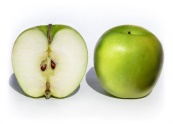 6:30 Campfire 59:30 Mass at SHH 10:00 Chair Dance-Fitness Center 10:00 Clarence Library 10:45 Bible Sharing-Heritage Room 1:00 Scrabble-3rd FL CR 2:00 Entertainment by Kathy Beck!-Event Center 7:00 Bridge-3rd FL CR6 9:00 Banking9:30 Mass at SHH10:00 Morning Stretch and Meditation-Fitness Center 10:30 Dash’s 1:00 Tops/Wegmans1:00 Tai Chi-Fitness Center5:30-10:00 Oktoberfest6:30 Dominoes-3rd FL CR712:30 Bingo-Private DR 2:30 Scrabble-3rd FL CR 3:45 Rosary-Event Center 4:00 Mass-Event Center 8 1:00 Bills Game 2:00 Grandparents Day Celebration with David Stockton-Event Center 910:00 Exercise-Fitness Center 10:30 Walking Club 12:30 Chair Yoga-Fitness Center1:00 Bingo-Private DR 3:00 Horseshoes 6:30 Dominoes-3rd FL CR10 9:30 Mass at SHH10:00 No Exercise 1:00 Wii Bowling-3rd FL CR 2:00 Card Group-3rd FL CR2:30 Wii Bowling-3rd FL CR 6:00 Clarence Historical Society 6:30 Bocce Ball7:00 Bridge-3rd FL CR119:30 Mass at SHH10:00 Exercise-Fitness Center10:30 Grief Support with Renee-Private DR 2:30 Bingo-Private DR 6:30 Dominoes-3rd FL CR6:30 Campfire12 9:30 Mass at SHH 10:00 Chair Dance-Fitness Center 10:45 Bible Sharing-Heritage Room 1:00 Scrabble-3rd FL CR 2:00 Entertainment by Saxman Slim- Event Center 7:00 Bridge-3rd FL CR139:30 Mass at SHH10:00 Morning Stretch and Meditation-Fitness Center 10:00 Casino 1:00 Tai Chi-Fitness Center2:30 Birthday Party-Event Center 6:30 Dominoes-3rd FL CR1412:30 Bingo-Private DR1:00 Entertainment by Geoff-Event Center 2:30 Scrabble-3rd FL CR 3:45 Rosary-Event Center 4:00 Mass-Event Center1511:30 Scripture Study with Renee-Private DR 1:00 Bills Game 1:30 Lancaster Opera House 1610:00 Exercise-Fitness Center 10:30 Walking Club 12:30 No Chair Yoga1:00 Bingo-Private DR 2:00 Presentation “Buffalo-An Early Modern Powerhouse”-Event Center 3:00 Horseshoes 6:30 Dominoes-3rd FL CR6:30 Thresholds of Grace with Renee-Heritage Room 17 9:30 Mass at SHH10:00 Morning Stretch & Meditation-Fitness Center11:00 3rd FL Mock Fire Drill11:30 2nd FL Mock Fire Drill 1:00 Resident Meeting-Event Center 2:00 Card Group-3rd FL CR6:30 Bocce Ball7:00 Bridge-3rd FL CR18 9:00 Casino-Alleghany 9:30 Mass at SHH10:00 Exercise-Fitness Center11:30 1st FL Mock Fire Drill1:00 Cooking Demo-Event Center 2:30 Bingo-Private DR 6:30 Dominoes-3rd FL CR6:30 Campfire19 9:30 Mass at SHH 10:00 Chair Dance-Fitness Center 10:45 Bible Sharing-Heritage Room 10:30 Batavia Shopping 1:00 Scrabble-3rd FL CR 2:30 Entertainment by Vintage Wine-Event Center 7:00 Bridge-3rd FL CR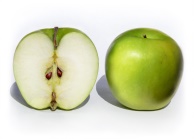 20 9:00 Banking9:30 Mass at SHH10:00 Morning Stretch and Meditation-Fitness Center 10:30 Dash’s 1:00 Tops/Wegmans1:00 Tai Chi-Fitness Center2:00 Happy Hour- Bistro6:30 Dominoes-3rd FL CR2112:30 Bingo-Private DR2:30 Scrabble-3rd FL CR 3:45 Rosary-Event Center 4:00 Mass-Event Center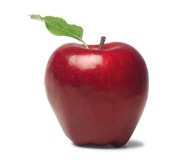 22 1:00 Bills Game (Home Opener)  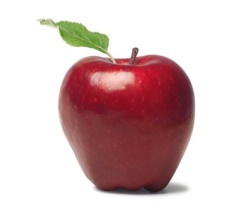 23 10:00 Exercise-Fitness Center 10:30 Walking Club 12:30 Chair Yoga-Fitness Center1:00 Bingo-Private DR 2:30 Jeopardy-Event Center 3:00 Horseshoes 6:30 Dominoes-3rd FL CR6:30 Informational Talk on Medicare Plans-Event Center 24 9:30 Mass at SHH10:00 Morning Stretch & Meditation-Fitness Center12:00 Basilica Tour (father baker museum after) 1:00 Wii Bowling-3rd FL CR 2:00 Card Group-3rd FL CR2:30 Wii Bowling-3rd FL CR 6:30 Bocce Ball7:00 Bridge-3rd FL CR259:30 Mass at SHH10:00 Exercise-Fitness Center10:30 Walmart/Dollar Store 10:30 Grief Support with Renee-Private DR 2:30 Bingo-Private DR 6:30 Dominoes-3rd FL CR6:30 Campfire269:30 Mass at SHH 10:00 Chair Dance-Fitness Center 10:00 Clarence Library 10:45 Bible Sharing-Heritage Room 11:30 Ladies Lunch Outing to Ripa’s1:00 Scrabble-3rd FL CR 3:00 Entertainment by Mike D.-Event Center 7:00 Bridge-3rd FL CR 279:30 Mass at SHH10:00 Morning Stretch and Meditation-Fitness Center 10:00 Casino 1:00 Tai Chi-Fitness Center2:00 Laughter Social-Event Center6:30 Dominoes-3rd FL CR2812:30 Bingo-Private DR2:30 Scrabble-3rd FL CR 3:45 Rosary-Event Center 4:00 Mass-Event Center291:00 Bills Game 3010:00 Exercise-Fitness Center 10:30 Walking Club 12:30 Chair Yoga-Fitness Center1:00 Bingo-Private DR 2:30 Book Club- Private DR 3:00 Horseshoes 6:30 Dominoes-3rd FL CR6:30 Entertainment by Tony P.-Event Center 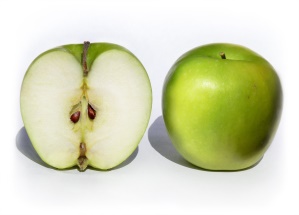 